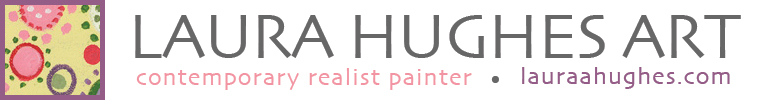 Born:			1967 (Melrose, MA)Education:1985 – 1989		B.A. Studio Art Boston College 1980 – 1985		Independent Study with Watercolorist, Carol CarneySolo Shows:2/2002			Winifisky Gallery, Solo Exhibit, Salem State CollegeGroup Shows:4/2022	 		New York Art Expo, New York, NY7/2020			Summer Reflections, Copley Society of Art Juried Summer Member’s Show, Boston, MA7/2019			Summer Hours, Copley Society of Art Juried Summer Members’ Show, Boston, MA2/2019			Naples Art, Antique & Jewelry Show, Naples FL12/2018			Spectrum Miami Art Show, Miami Art Week, Mana Wynwood, Miami FL		7/2017			Summer Hours, Copley Society of Art Juried Summer Members’ Show, Boston, MA7/2016			Ship to Shore, Copley Society of Art Juried Summer Members’ Show, Boston, MA3/2015			Un-ex-pect-ed, Copley Society of Art Juried Winter Members’ Show, Boston, MA 11/2014			Holiday Small Works, Copley Society of Art. Boston, MA10/2014			Newbury Art Association, 2014 Fall Members’ Juried Show, Newburyport, MA9/2014			Newbury Art Association, New Members, New Works, Newburyport, MA7/2014			Shimmer, Copley Society of Art Juried Summer Members’ Show, Boston, MA 6/2014			Daylight, Copley Society of Art, Small Works Members’ Show, Boston, MA6/2009			North End Gallery Group Show, Boston, MA1/2005			Copley Society of Art New Members’ Show, Boston, MA12/2003			New Art on Newbury Group Show, Boston, MAPublications: 2002 Sounding East Literary Magazine, Cover ArtAssociations: Copley Society of Art, Artist Member, Boston, MA, Newburyport Art Association, Newburyport, MAArt Committees:  Copley Society of Art Committee 